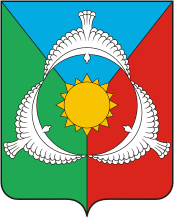 ИНН 1603001302 КПП 160301001 ОГРН 1061665002519  БИК 049205001 Р/С 40204810800000230005 ГРКЦ НБ РТ г.КАЗАНЬКАРАР                                                       № 70                                                                                                        31.01 2024 ел.Хәрби хезмәткә түләү турындагы нигезләмәне раслау турында хәрби комиссариатлар булмаган территорияләрдә беренчел хәрби исәпкә алуны гамәлгә ашыручы исәпкә алу 	«Хәрби комиссариатлар булмаган территорияләрдә беренчел хәрби исәпкә алу вәкаләтләрен гамәлгә ашыруга субвенцияләр турында» РФ Хөкүмәтенең 2006 елның 29 апрелендәге 258 номерлы карарына, «Россия Федерациясендә җирле үзидарә оештыруның гомуми принциплары турында» 2003 елның 06 октябрендәге 131–ФЗ номерлы Федераль законның 53 статьясына, Россия Федерациясе Хезмәт кодексының 144 статьясына, Россия Федерациясе Оборона министрының 18.09.2019 № 545 «Россия Федерациясе Кораллы Көчләре хәрби частьләре һәм оешмаларының граждан персоналына (хезмәткәрләренә) хезмәт хакы түләү системасы турында»,карарга нигезләнеп Татарстан Республикасы Аксубай муниципаль районы Кәкре Күл авыл җирлеге Советы карары:1. 1.	27.06.2022 елгы 44 номерлы карарны гамәлдән чыгарырга хәрби комиссариатлар булмаган территорияләрдә беренчел хәрби исәп-хисапны гамәлгә ашыручы хәрби исәп буенча белгечләрнең хезмәт хакы турында Нигезләмәне раслау турында.2. Хәрби комиссариатлар булмаган территорияләрдә беренчел хәрби исәп-хисапны гамәлгә ашыручы хәрби исәп-хисап белгечләренең хезмәт хакы турындагы нигезләмәне расларга.3. Әлеге карар 2024 елның 1 гыйнварыннан барлыкка килгән хокукый мөнәсәбәтләргә кагыла 4. Татарстан Республикасы Аксубай муниципаль районының рәсми сайтында бастырып чыгарырга http://aksubayevo.tatarstan.ru һәм Татарстан Республикасының рәсми хокукый мәгълүмат порталында http://pravo.tatarstan.ru5. Әлеге карарның үтәлешен контрольдә тотуны үземдә калдырам.Кәкре Күл авыл җирлеге башлыгы,Аксубай муниципаль районы Кәкре Күл авыл җирлеге Советы Рәисе                                             С.С.ЕлисеевКушымта № 1ТР Аксубай муниципаль районы   Кәкре Күл авыл җирлеге Советы карарына    31.01. 2024 ел № 70Хәрби комиссариатлар булмаган территорияләрдә беренчел хәрби исәпкә алуны гамәлгә ашыручы хәрби исәп буенча белгечләрнең хезмәт хакы турында НИГЕЗЛӘМӘГомуми нигезләмәләр1. Әлеге Положение хәрби комиссариатлар булмаган территорияләрдә беренчел хәрби исәп буенча вәкаләтләрне гамәлгә ашыручы җирлекнең хәрби-хисап хезмәткәрләренең хезмәтенә түләү тәртибен көйли. 2. Әлеге Положение хәрби комиссариатлар булмаган территорияләрдә беренчел хәрби исәп-хисапны гамәлгә ашыручы бурычларны үтәүче хәрби исәп буенча белгечнең хезмәт хакын билгеләгәндә кулланыла. 3. Хәрби-хисап хезмәткәренең хезмәт хакы фонды календарь елына федераль бюджеттан субвенцияләр күләменнән чыгып формалаша. 4. Өстәмәләр күләме хезмәт хакына бүлеп бирелгән акчалар чикләрендә билгеләнә.II. Хезмәт өчен түләү тәртибе һәм шартлары1. Хәрби комиссариатлар булмаган территорияләрдә беренчел хәрби исәп - хисапны гамәлгә ашыручы белгечләрнең хезмәт хакы әлеге Нигезләмәгә ярашлы рәвештә башкарыла һәм айлык вазифа окладыннан (алга таба-вазифа оклады), компенсация түләүләреннән һәм стимуллаштыру характерындагы түләүләрдән тора.2. Берьюлы берничә урында эшләүче хәрби исәп хезмәткәрләре өчен хәрби исәптә торучы гражданнар санына туры пропорциональ рәвештә сәгать атнасы билгеләнә.3. РФ Оборона министрының «Россия Федерациясе Кораллы Көчләре хәрби частьләре һәм оешмаларының граждан персоналына (хезмәткәрләренә) хезмәт хакы түләү системасы турында»гы 18.09.2019 № 545 боерыгына ярашлы рәвештә, хәрби-хисап хезмәткәренең хезмәт хакы күләмен инспектор хезмәт хакына тиңләштерелгән хезмәт хакыннан билгеләргә.4. Россия Федерациясе Хезмәт кодексының 282,284,285 статьяларына ярашлы рәвештә, хәрби-хисап хезмәткәренең вазыйфаи хезмәт хакының максималь күләме азат ителгән хәрби-хисап хезмәткәренең вазыйфаи хезмәт хакының 50% тан артмаска тиеш. Хәрби исәптә торучы гражданнар санын исәпкә алып, бурычларны берьюлы берничә урында башкаручы хәрби-хисап хезмәткәренә түбәндәге вазифа окладлары билгеләнә::– хәрби исәптә 400 граждан булганда-азат ителгән хәрби-хисап хезмәткәренең вазифа окладының 40 проценты.5. Хезмәткәргә түбәндәге түләүләр башкарыла:а) хезмәт стажы өчен ай саен түбәндәге күләмдә хезмәт хакына өстәлә:1 елдан артык-5 процент;2 елдан артык-10 процент;3 елдан артык-15 процент;5 елдан артык-20 процент;10 елдан артык-30 процент;15 елдан артык-40 процент.Эш стажын исәпләгәндә исәпкә алынган вакытлар календарь исәпләүдә билгеләнә һәм суммалана. Хезмәт стажын билгеләү өчен төп документ булып хезмәт кенәгәсе (хәрби билет) тора. Эш стажын (хезмәт стажын) раслау өчен хезмәткәр шулай ук эш стажының (хезмәт стажының) булуын раслаучы башка документлар да тәкъдим итә ала. Еллар буе хезмәт иткән өчен айлык өстәмә билгеләнә һәм әлеге өстәмә күләмен билгеләү яки арттыру хокукы барлыкка килгәннән бирле түләнә. Хезмәт стажы өчен айлык өстәмә күләмен вакытында карау өчен җаваплылык кадрлар эше өчен җаваплы хезмәткәргә йөкләнә. Хезмәт стажы өчен айлык өстәмә билгеләү оешма җитәкчесе боерыгы белән рәсмиләштерелә;б) елына ике хезмәт хакы исәбеннән вазифа бурычларын намус белән үтәгән өчен акчалата бүләкләү.Вазифа бурычларын намус белән үтәгән өчен бер тапкыр бирелә торган акчалата бүләк ай саен яки календарь ел йомгаклары буенча эшкәртелгән вакытка пропорциональ рәвештә түләнә ала. Ел йомгаклары буенча түләү өчен нигез булып оешма җитәкчесе боерыгы тора; в) махсус климат шартлары булган җирләрдә эшләү өчен ай саен түләү. «Россия Федерациясе Кораллы Көчләре хәрби частьләре һәм оешмаларының граждан персоналына (хезмәткәрләренә) хезмәт хакы түләү системасы турында " РФ Оборона министрының 18.09.2019 № 545 боерыгына ярашлы рәвештә, Татарстан Республикасы өчен район коэффициенты күләме 1,15 тәшкил итә; г) федераль законнарда һәм Россия Федерациясенең башка хокукый актларында расланган хезмәт хакы фонды чикләрендә хезмәт өчен түләү фондын экономияләү хисабына каралган башка түләүләр (премияләр, матди ярдәм һәм башка стимуллаштыручы түләүләр). Эш нәтиҗәләре буенча Премия һәм башка стимуллаштыручы түләүләр оешма җитәкчесе боерыгы нигезендә түләнә.III. Хәрби исәп буенча белгечкә отпускХәрби исәп буенча белгечкә ел саен 28 календарь көнлек түләүле отпуск бирелә. Берьюлы  берничә эш белән шөгыльләнүче белгечләр өчен ел саен түләүле отпуск төп эшчәнлек буенча отпуск белән бер үк вакытта бирелә.Хезмәт хакы күләме, сум.Хәрби исәп-хисап алып бару буенча белгеч6 840,00